Estado do Rio Grande do Sul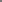 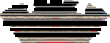 Câmara de Vereadores de Getúlio Vargas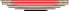 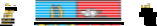 Rua Irmão Gabriel Leão, nº 681 – Fone/Fax: (54) 334 1-3889 CEP 99.900-000 – Getúlio Vargas – RS www.getuliovargas.rs.leg.br | camaragv@camaragv.rs.gov.br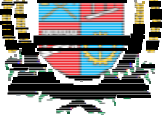 A T A – N.º 1.964Aos vinte e oito dias do mês de maio do ano de dois mil e vinte (21-05-2020), às dezoito horas e trinta minutos (18h30min), reuniram-se os Senhores Vereadores da Câmara de Getúlio Vargas, Estado do Rio Grande do S ul, em Sessão Ordinária, na Sala das Sessões Eng. Firmino Girardello, localizad a na Rua Irmão Gabriel Leão, prédio n.º 681, piso superior, na cidade de Getúlio Vargas, Estado do Rio Grande do Sul, sob a Presidência do Vereador Domingo Borge s de Oliveira, Secretariado pelo Vereador Aquiles Pessoa da Silva, 1.º Secretár io. Presentes ainda, os seguintes Vereadores: Cleonice Teresinha Petroli Forlin, Deliane Assunção Ponzi, Dinarte Afonso Tagliari Farias, Eloi Nardi, Jeferson Wilian Karpinski, Paulo Cesar Borgmann e Vilmar Antonio Soccol. Abertos os trabalhos da Sessão, o Senhor Presidente cumprimentou os presentes e convidou a Secretária Municipal de Saúde e Assistência Social para fazer o uso da palavra, c onforme questionamentos encaminhados para a secretaria. Após, convidou o Secretário da Mesa Diretora para que efetuasse a leitura da Ata n.º 1.963 de 21-05-2020, que depois de lida, submetida à apreciação e colocada em votação, obteve aprovação unânime. O período do Grande Expediente, foi dispensado em comum acordo entre os Edis. Em seguida, foram apreciadas as seguintes proposições: PEDIDO DE INFORMAÇÕES N.º 06/2020, de 26-05-2020, de autoria da Bancada do MDB que solicita informações quanto ao andamento do procedimento em relação a poluição dos rios de nossa Cidade, em especial sobre a análi se da água coletada no Rio Ribeiro. Não houve manifestações. Colocado o pedido em votação foi rejeitado pela maioria. Os vereadores Aquiles Pessoa da Silva, Eloi Nardi, Jeferson Wilian Karpinski, Dinarte Afonso Tagliari Farias e Paulo Cesar Borgmann votaram contra o pedido. PEDIDO DE INFORMAÇÕES N.º 07/2020, de 26-05-2020, d e autoria do Vereador Dinarte Afonso Tagliari Farias que solicita informações sobre a existência de livro onde consta o tombamento de bens como patrimônio histórico do Município, e, existindo, que seja encaminhada cópia do mesmo. Manifestou-se o autor do pedido. Colocado o pedido em votação foi aprovado por unanimidade. PROJETO DE LEI N.º 046/2020, de 11-05-2020, de autoria do Executivo Municipal, acompanhado de Parecer Favorável da Comissão Geral de Pareceres que altera o artigo 32 e o“caput” do artigo 42 e revoga o §1.º do artigo 42, e os artigos 41 e 43 da Lei Municipal n.º 5.314/17, que institui o Código Tributário Municipal. Não houve manifestações. Colocado o Projeto de Lei acompanhado de Parecer Favorável em votação foi aprovado por unanimidade. MOÇÃO N.º 005 /2020, de 26-05-2020, de autoria dos Vereadores Cleonice Teresinha Petroli Forlin e Dinarte Afonso Tagliari Farias que solicitam que seja manifestado pesar pelo falecimento do Senhor Jaci Canei, ocorrido no dia 21 de maio do corrente ano, em Balneário Camboriú/SC.Não houve manifestações. Colocada a moção em votaçã o foi aprovada por unanimidade. Com o término da discussão e votação da ordem do di a passou-se para o período do Pequeno Expediente, momento em que os Vereadores não fizeram o uso da palavra. Por fim, o Senhor Presidente convocou os Vereadores para as próximasSessões Ordinárias que ocorrerão nos dias de 04, 16 e 25 de junho, às 18 horas e 30 minutos. Como nada mais havia a ser tratado, foi encerrada a Sessão, e, para constar, eu, Aquiles Pessoa da Silva, 1.º Secretário da Mesa Diretora, lavrei a presente Ata queserá assinada por mim e também pelo Vereador Doming o Borges de Oliveira, Presidente desta Casa Legislativa. SALA DAS SESSÕES ENG. FIRMINO GIRARDELLO, 28 de maio de 2020.Domingo Borges de Oliveira,Presidente.Aquiles Pessoa da Silva,1.º Secretário.